باسمه تعالی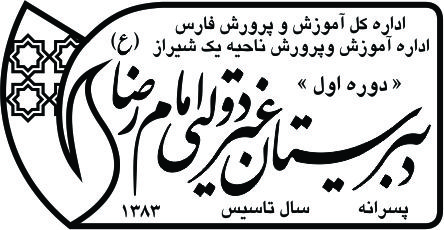 ولی محترم دانش آموز .......................       پایه هفتمبا سلام و احترامبدینوسیله بودجه بندی آزمون پیشرفت تحصیلی مرحله اول هماهنگ استانی که در تاریخ یکشنبه 8/9/94 برگزار می شود به حضورتان تقدیم می گردد.خواهشمند است با توجه به اینکه نمرات دروس این آزمون بخش عمده نمرات مستمر امتحانات نوبت اول را تشکیل می دهد، فعالیتهای درسی فرزند عزیزمان را طوری برنامه ریزی فرمائید تا با آمادگی و دقت کامل در این آزمون شرکت نماید.	                         مسعود زارعمدیر دوره اول متوسطه امام رضا (ع)بودجه بندی (( مرحله اول )) آزمون پیشرفت تحصیلی مدارس دوره اول متوسطه استان فارس در سال تحصیلی 95-1394توجه: در درس مهارت های نوشتاری، از درس آزاد سوال داده نمی شود.باسمه تعالیولی محترم دانش آموز .......................       پایه هشتمبا سلام و احترامبدینوسیله بودجه بندی آزمون پیشرفت تحصیلی مرحله اول هماهنگ استانی که در تاریخ یکشنبه 8/9/94 برگزار می شود به حضورتان تقدیم می گردد.خواهشمند است با توجه به اینکه نمرات دروس این آزمون بخش عمده نمرات مستمر امتحانات نوبت اول را تشکیل می دهد، فعالیتهای درسی فرزند عزیزمان را طوری برنامه ریزی فرمائید تا با آمادگی و دقت کامل در این آزمون شرکت نماید.	                         مسعود زارعمدیر دوره اول متوسطه امام رضا (ع)بودجه بندی (( مرحله اول )) آزمون پیشرفت تحصیلی مدارس دوره اول متوسطه استان فارس در سال تحصیلی 95-1394توجه: در درس مهارت های نوشتاری، از درس آزاد سوال داده نمی شود.باسمه تعالیولی محترم دانش آموز .......................       پایه نهمبا سلام و احترامبدینوسیله بودجه بندی آزمون پیشرفت تحصیلی مرحله اول هماهنگ استانی که در تاریخ یکشنبه 8/9/94 برگزار می شود به حضورتان تقدیم می گردد.خواهشمند است با توجه به اینکه نمرات دروس این آزمون بخش عمده نمرات مستمر امتحانات نوبت اول را تشکیل می دهد، فعالیتهای درسی فرزند عزیزمان را طوری برنامه ریزی فرمائید تا با آمادگی و دقت کامل در این آزمون شرکت نماید.	                         مسعود زارعمدیر دوره اول متوسطه امام رضا (ع)بودجه بندی (( مرحله اول )) آزمون پیشرفت تحصیلی مدارس دوره اول متوسطه استان فارس در سال تحصیلی 95-1394توجه: در درس مهارت های نوشتاری، از درس آزاد سوال داده نمی شود.درسپایهنوبت و تاریخ آزمونتعداد سوالاتدرس / عنوانصفحهمطالعات اجتماعیپایه هفتممرحله اول 8/9/9410از درس اول تا پایان درس هفتمتا پایان صفحه 34ریاضیپایه هفتممرحله اول 8/9/9415تا پایان مقدار عددی عبارت جبریتا پایان صفحه 36ادبیات فارسیپایه هفتممرحله اول 8/9/9417پایان فصل 2تا پایان صفحه 42مهارت های نوشتاریپایه هفتممرحله اول 8/9/94مشترک با ادبیات فارسیپایان درس 2تا پایان صفحه 36علوم تجربیپایه هفتممرحله اول 8/9/9412از ابتدا تا پایان صفحه 40تا پایان صفحه 40زبان انگلیسیپایه هفتممرحله اول 8/9/9410تا پایان درس 3تا پایان صفحه 21پیام های آسمانیپایه هفتممرحله اول 8/9/948تا پایان درس 5تا پایان صفحه 66قرآنپایه هفتممرحله اول 8/9/948تا پایان جلسه اول درس 4تا پایان صفحه 43عربیپایه هفتممرحله اول 8/9/9410تا پایان درس 4تا پایان صفحه 40درسپایهنوبت و تاریخ آزمونتعداد سوالاتدرس / عنوانصفحهمطالعات اجتماعیپایه هشتممرحله اول 8/9/9410از درس اول تا پایان درس هفتمتا پایان صفحه 40ریاضیپایه هشتممرحله اول 8/9/9415تا پایان چهار ضلعی هاتا پایان صفحه 41ادبیات فارسیپایه هشتممرحله اول 8/9/9417پایان فصل 2تا پایان صفحه 42مهارت های نوشتاریپایه هشتممرحله اول 8/9/94مشترک با ادبیات فارسیپایان درس 2تا پایان صفحه 36علوم تجربیپایه هشتممرحله اول 8/9/9412از ابتدا تا پایان صفحه 40تا پایان صفحه 40زبان انگلیسیپایه هشتممرحله اول 8/9/9410تا پایان درس 2تا پایان صفحه 25پیام های آسمانیپایه هشتممرحله اول 8/9/948تا پایان درس 5تا پایان صفحه 47قرآنپایه هشتممرحله اول 8/9/948تا پایان جلسه اول درس 4تا پایان صفحه 44عربیپایه هشتممرحله اول 8/9/9410درس 4تا پایان صفحه 44درسپایهنوبت و تاریخ آزمونتعداد سوالاتدرس / عنوانصفحهمطالعات اجتماعیپایه نهممرحله اول 8/9/9410از درس اول تا پایان درس هفتمتا پایان صفحه 49ریاضیپایه نهممرحله اول 8/9/9415تا پایان آشنایی با اثبات در هندسهتا پایان صفحه 43ادبیات فارسیپایه نهممرحله اول 8/9/9417پایان فصل 2تا پایان صفحه 46مهارت های نوشتاریپایه نهممرحله اول 8/9/94مشترک با ادبیات فارسیپایان درس 2تا پایان صفحه 34علوم تجربیپایه نهممرحله اول 8/9/9412از ابتدا تا پایان صفحه 40تا پایان صفحه 40زبان انگلیسیپایه نهممرحله اول 8/9/9410تا پایان درس 2تا پایان صفحه 41پیام های آسمانیپایه نهممرحله اول 8/9/948تا پایان درس 4تا پایان صفحه 52قرآنپایه نهممرحله اول 8/9/948تا پایان جلسه اول درس 4تا پایان صفحه 45عربیپایه نهممرحله اول 8/9/9410درس 4تا پایان صفحه 41